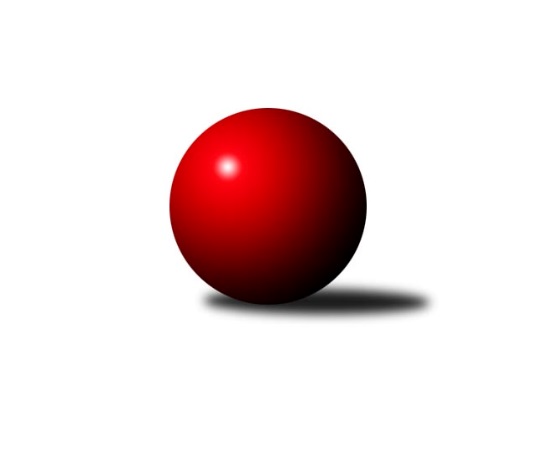 Č.10Ročník 2010/2011	15.8.2024 Krajský přebor MS 2010/2011Statistika 10. kolaTabulka družstev:		družstvo	záp	výh	rem	proh	skore	sety	průměr	body	plné	dorážka	chyby	1.	TJ Unie Hlubina ˝A˝	9	8	1	0	99 : 45 	(64.5 : 43.5)	2485	17	1710	775	23.2	2.	KK Lipník nad Bečvou ˝A˝	9	6	0	3	88 : 56 	(68.0 : 40.0)	2440	12	1685	755	40.9	3.	TJ Sokol Bohumín ˝B˝	10	6	0	4	86 : 74 	(58.0 : 62.0)	2446	12	1703	743	36.2	4.	SKK Ostrava B	10	4	2	4	84 : 76 	(57.5 : 62.5)	2429	10	1683	746	35.8	5.	KK Minerva Opava ˝B˝	9	5	0	4	69 : 75 	(56.0 : 52.0)	2409	10	1676	733	34.9	6.	TJ Sokol Michálkovice ˝B˝	9	4	1	4	83 : 61 	(62.5 : 45.5)	2424	9	1682	742	33.1	7.	TJ Spartak Bílovec ˝A˝	9	4	1	4	76 : 68 	(57.5 : 50.5)	2429	9	1694	735	34.6	8.	TJ Zubří˝A˝	9	4	1	4	75 : 69 	(57.0 : 51.0)	2369	9	1654	716	37.3	9.	TJ Nový Jičín ˝A˝	9	4	0	5	79 : 65 	(56.0 : 52.0)	2426	8	1669	757	35.4	10.	TJ Opava ˝C˝	9	4	0	5	69 : 75 	(53.0 : 55.0)	2415	8	1680	735	39.8	11.	TJ VOKD Poruba ˝B˝	10	4	0	6	74 : 86 	(55.0 : 65.0)	2388	8	1682	706	49.5	12.	TJ Frenštát p.R.˝A˝	9	4	0	5	58 : 86 	(48.5 : 59.5)	2409	8	1685	725	44.8	13.	TJ Odry ˝B˝	9	0	0	9	20 : 124 	(26.5 : 81.5)	2288	0	1621	667	59.7Tabulka doma:		družstvo	záp	výh	rem	proh	skore	sety	průměr	body	maximum	minimum	1.	TJ Unie Hlubina ˝A˝	6	6	0	0	69 : 27 	(46.0 : 26.0)	2623	12	2680	2563	2.	KK Lipník nad Bečvou ˝A˝	5	5	0	0	64 : 16 	(48.0 : 12.0)	2419	10	2522	2335	3.	KK Minerva Opava ˝B˝	5	5	0	0	58 : 22 	(38.0 : 22.0)	2525	10	2580	2502	4.	TJ Spartak Bílovec ˝A˝	5	4	1	0	60 : 20 	(39.0 : 21.0)	2514	9	2551	2453	5.	TJ Zubří˝A˝	5	4	0	1	60 : 20 	(39.0 : 21.0)	2513	8	2551	2471	6.	TJ Opava ˝C˝	4	4	0	0	52 : 12 	(32.5 : 15.5)	2505	8	2534	2468	7.	TJ VOKD Poruba ˝B˝	5	4	0	1	56 : 24 	(37.0 : 23.0)	2397	8	2427	2364	8.	TJ Sokol Bohumín ˝B˝	5	4	0	1	52 : 28 	(35.0 : 25.0)	2520	8	2567	2487	9.	TJ Sokol Michálkovice ˝B˝	4	3	1	0	53 : 11 	(34.5 : 13.5)	2386	7	2416	2362	10.	TJ Nový Jičín ˝A˝	4	3	0	1	45 : 19 	(26.0 : 22.0)	2404	6	2450	2373	11.	TJ Frenštát p.R.˝A˝	3	3	0	0	32 : 16 	(20.0 : 16.0)	2463	6	2480	2446	12.	SKK Ostrava B	5	2	1	2	44 : 36 	(31.0 : 29.0)	2428	5	2462	2369	13.	TJ Odry ˝B˝	4	0	0	4	10 : 54 	(14.5 : 33.5)	2405	0	2466	2356Tabulka venku:		družstvo	záp	výh	rem	proh	skore	sety	průměr	body	maximum	minimum	1.	TJ Unie Hlubina ˝A˝	3	2	1	0	30 : 18 	(18.5 : 17.5)	2439	5	2540	2371	2.	SKK Ostrava B	5	2	1	2	40 : 40 	(26.5 : 33.5)	2429	5	2512	2249	3.	TJ Sokol Bohumín ˝B˝	5	2	0	3	34 : 46 	(23.0 : 37.0)	2432	4	2536	2237	4.	TJ Nový Jičín ˝A˝	5	1	0	4	34 : 46 	(30.0 : 30.0)	2430	2	2512	2358	5.	KK Lipník nad Bečvou ˝A˝	4	1	0	3	24 : 40 	(20.0 : 28.0)	2446	2	2521	2367	6.	TJ Sokol Michálkovice ˝B˝	5	1	0	4	30 : 50 	(28.0 : 32.0)	2432	2	2543	2341	7.	TJ Frenštát p.R.˝A˝	6	1	0	5	26 : 70 	(28.5 : 43.5)	2400	2	2474	2350	8.	TJ Zubří˝A˝	4	0	1	3	15 : 49 	(18.0 : 30.0)	2334	1	2431	2245	9.	TJ Spartak Bílovec ˝A˝	4	0	0	4	16 : 48 	(18.5 : 29.5)	2407	0	2539	2201	10.	KK Minerva Opava ˝B˝	4	0	0	4	11 : 53 	(18.0 : 30.0)	2380	0	2559	2255	11.	TJ VOKD Poruba ˝B˝	5	0	0	5	18 : 62 	(18.0 : 42.0)	2387	0	2581	2217	12.	TJ Opava ˝C˝	5	0	0	5	17 : 63 	(20.5 : 39.5)	2397	0	2541	2163	13.	TJ Odry ˝B˝	5	0	0	5	10 : 70 	(12.0 : 48.0)	2265	0	2392	2179Tabulka podzimní části:		družstvo	záp	výh	rem	proh	skore	sety	průměr	body	doma	venku	1.	TJ Unie Hlubina ˝A˝	9	8	1	0	99 : 45 	(64.5 : 43.5)	2485	17 	6 	0 	0 	2 	1 	0	2.	KK Lipník nad Bečvou ˝A˝	9	6	0	3	88 : 56 	(68.0 : 40.0)	2440	12 	5 	0 	0 	1 	0 	3	3.	TJ Sokol Bohumín ˝B˝	10	6	0	4	86 : 74 	(58.0 : 62.0)	2446	12 	4 	0 	1 	2 	0 	3	4.	SKK Ostrava B	10	4	2	4	84 : 76 	(57.5 : 62.5)	2429	10 	2 	1 	2 	2 	1 	2	5.	KK Minerva Opava ˝B˝	9	5	0	4	69 : 75 	(56.0 : 52.0)	2409	10 	5 	0 	0 	0 	0 	4	6.	TJ Sokol Michálkovice ˝B˝	9	4	1	4	83 : 61 	(62.5 : 45.5)	2424	9 	3 	1 	0 	1 	0 	4	7.	TJ Spartak Bílovec ˝A˝	9	4	1	4	76 : 68 	(57.5 : 50.5)	2429	9 	4 	1 	0 	0 	0 	4	8.	TJ Zubří˝A˝	9	4	1	4	75 : 69 	(57.0 : 51.0)	2369	9 	4 	0 	1 	0 	1 	3	9.	TJ Nový Jičín ˝A˝	9	4	0	5	79 : 65 	(56.0 : 52.0)	2426	8 	3 	0 	1 	1 	0 	4	10.	TJ Opava ˝C˝	9	4	0	5	69 : 75 	(53.0 : 55.0)	2415	8 	4 	0 	0 	0 	0 	5	11.	TJ VOKD Poruba ˝B˝	10	4	0	6	74 : 86 	(55.0 : 65.0)	2388	8 	4 	0 	1 	0 	0 	5	12.	TJ Frenštát p.R.˝A˝	9	4	0	5	58 : 86 	(48.5 : 59.5)	2409	8 	3 	0 	0 	1 	0 	5	13.	TJ Odry ˝B˝	9	0	0	9	20 : 124 	(26.5 : 81.5)	2288	0 	0 	0 	4 	0 	0 	5Tabulka jarní části:		družstvo	záp	výh	rem	proh	skore	sety	průměr	body	doma	venku	1.	TJ Spartak Bílovec ˝A˝	0	0	0	0	0 : 0 	(0.0 : 0.0)	0	0 	0 	0 	0 	0 	0 	0 	2.	KK Minerva Opava ˝B˝	0	0	0	0	0 : 0 	(0.0 : 0.0)	0	0 	0 	0 	0 	0 	0 	0 	3.	TJ Odry ˝B˝	0	0	0	0	0 : 0 	(0.0 : 0.0)	0	0 	0 	0 	0 	0 	0 	0 	4.	TJ Sokol Bohumín ˝B˝	0	0	0	0	0 : 0 	(0.0 : 0.0)	0	0 	0 	0 	0 	0 	0 	0 	5.	TJ Zubří˝A˝	0	0	0	0	0 : 0 	(0.0 : 0.0)	0	0 	0 	0 	0 	0 	0 	0 	6.	TJ Unie Hlubina ˝A˝	0	0	0	0	0 : 0 	(0.0 : 0.0)	0	0 	0 	0 	0 	0 	0 	0 	7.	SKK Ostrava B	0	0	0	0	0 : 0 	(0.0 : 0.0)	0	0 	0 	0 	0 	0 	0 	0 	8.	TJ Frenštát p.R.˝A˝	0	0	0	0	0 : 0 	(0.0 : 0.0)	0	0 	0 	0 	0 	0 	0 	0 	9.	TJ Opava ˝C˝	0	0	0	0	0 : 0 	(0.0 : 0.0)	0	0 	0 	0 	0 	0 	0 	0 	10.	TJ Nový Jičín ˝A˝	0	0	0	0	0 : 0 	(0.0 : 0.0)	0	0 	0 	0 	0 	0 	0 	0 	11.	TJ Sokol Michálkovice ˝B˝	0	0	0	0	0 : 0 	(0.0 : 0.0)	0	0 	0 	0 	0 	0 	0 	0 	12.	TJ VOKD Poruba ˝B˝	0	0	0	0	0 : 0 	(0.0 : 0.0)	0	0 	0 	0 	0 	0 	0 	0 	13.	KK Lipník nad Bečvou ˝A˝	0	0	0	0	0 : 0 	(0.0 : 0.0)	0	0 	0 	0 	0 	0 	0 	0 Zisk bodů pro družstvo:		jméno hráče	družstvo	body	zápasy	v %	dílčí body	sety	v %	1.	Michal Hejtmánek 	TJ Unie Hlubina ˝A˝ 	16	/	9	(89%)		/		(%)	2.	Petr Šebestík 	SKK Ostrava B 	16	/	10	(80%)		/		(%)	3.	Daniel Dudek 	TJ Sokol Michálkovice ˝B˝ 	14	/	7	(100%)		/		(%)	4.	Richard Štětka 	KK Lipník nad Bečvou ˝A˝ 	14	/	9	(78%)		/		(%)	5.	Jitka Szczyrbová 	KK Lipník nad Bečvou ˝A˝ 	14	/	9	(78%)		/		(%)	6.	Jan Král 	KK Minerva Opava ˝B˝ 	13	/	9	(72%)		/		(%)	7.	Pavel Čech 	TJ Sokol Michálkovice ˝B˝ 	12	/	6	(100%)		/		(%)	8.	Zdeněk   Macháček st. 	KK Lipník nad Bečvou ˝A˝ 	12	/	8	(75%)		/		(%)	9.	Rostislav Pelz 	KK Lipník nad Bečvou ˝A˝ 	12	/	8	(75%)		/		(%)	10.	František Křák 	TJ VOKD Poruba ˝B˝ 	12	/	8	(75%)		/		(%)	11.	Petr Chodura 	TJ Unie Hlubina ˝A˝ 	12	/	9	(67%)		/		(%)	12.	Petr Jurášek 	TJ Sokol Michálkovice ˝B˝ 	12	/	9	(67%)		/		(%)	13.	Dalibor Hamrozy 	TJ Sokol Bohumín ˝B˝ 	12	/	9	(67%)		/		(%)	14.	František Oliva 	TJ Unie Hlubina ˝A˝ 	12	/	9	(67%)		/		(%)	15.	Milan Binar 	TJ Spartak Bílovec ˝A˝ 	12	/	9	(67%)		/		(%)	16.	Vladimír Štacha 	TJ Spartak Bílovec ˝A˝ 	12	/	9	(67%)		/		(%)	17.	Tomáš Polášek 	SKK Ostrava B 	12	/	9	(67%)		/		(%)	18.	Štefan Dendis 	TJ Sokol Bohumín ˝B˝ 	12	/	10	(60%)		/		(%)	19.	Michal Pavič 	TJ Nový Jičín ˝A˝ 	11	/	8	(69%)		/		(%)	20.	Dana Lamichová 	TJ Opava ˝C˝ 	10	/	5	(100%)		/		(%)	21.	Radek Škarka 	TJ Nový Jičín ˝A˝ 	10	/	5	(100%)		/		(%)	22.	Jan Zych 	TJ Sokol Michálkovice ˝B˝ 	10	/	6	(83%)		/		(%)	23.	Jaroslav Klekner 	TJ VOKD Poruba ˝B˝ 	10	/	8	(63%)		/		(%)	24.	Milan  Kučera 	TJ Frenštát p.R.˝A˝ 	10	/	8	(63%)		/		(%)	25.	Antonín Fabík 	TJ Spartak Bílovec ˝A˝ 	10	/	8	(63%)		/		(%)	26.	Radmila Pastvová 	TJ Unie Hlubina ˝A˝ 	10	/	8	(63%)		/		(%)	27.	Alexej Kudělka 	TJ Nový Jičín ˝A˝ 	10	/	8	(63%)		/		(%)	28.	Karel Škrobánek 	TJ Opava ˝C˝ 	10	/	9	(56%)		/		(%)	29.	Pavel Niesyt 	TJ Sokol Bohumín ˝B˝ 	10	/	10	(50%)		/		(%)	30.	Tomáš Foniok 	TJ VOKD Poruba ˝B˝ 	10	/	10	(50%)		/		(%)	31.	Karol Nitka 	TJ Sokol Bohumín ˝B˝ 	10	/	10	(50%)		/		(%)	32.	Josef Kuzma 	TJ Sokol Bohumín ˝B˝ 	10	/	10	(50%)		/		(%)	33.	Zdeněk Zhýbala 	TJ Sokol Michálkovice ˝B˝ 	9	/	9	(50%)		/		(%)	34.	Zdeněk Štohanzl 	KK Minerva Opava ˝B˝ 	8	/	4	(100%)		/		(%)	35.	Jan  Krupa ml. 	TJ Zubří˝A˝ 	8	/	4	(100%)		/		(%)	36.	Jaroslav Pavlát 	TJ Zubří˝A˝ 	8	/	7	(57%)		/		(%)	37.	Josef Zavacký 	TJ Nový Jičín ˝A˝ 	8	/	7	(57%)		/		(%)	38.	Jan Pospěch 	TJ Nový Jičín ˝A˝ 	8	/	7	(57%)		/		(%)	39.	Jan Žídek 	TJ VOKD Poruba ˝B˝ 	8	/	7	(57%)		/		(%)	40.	Jiří Křenek 	TJ Zubří˝A˝ 	8	/	7	(57%)		/		(%)	41.	Karel Mareček 	TJ Spartak Bílovec ˝A˝ 	8	/	7	(57%)		/		(%)	42.	Vilém Zeiner 	KK Lipník nad Bečvou ˝A˝ 	8	/	8	(50%)		/		(%)	43.	Pavel Gerlich 	SKK Ostrava B 	8	/	8	(50%)		/		(%)	44.	Michal Zatyko 	TJ Unie Hlubina ˝A˝ 	8	/	8	(50%)		/		(%)	45.	Tomáš Valíček 	TJ Opava ˝C˝ 	8	/	8	(50%)		/		(%)	46.	Dan  Šodek 	SKK Ostrava B 	8	/	8	(50%)		/		(%)	47.	Jaroslav  Petr 	TJ Frenštát p.R.˝A˝ 	8	/	9	(44%)		/		(%)	48.	Tomáš Král 	KK Minerva Opava ˝B˝ 	8	/	9	(44%)		/		(%)	49.	Ladislav  Petr 	TJ Frenštát p.R.˝A˝ 	8	/	9	(44%)		/		(%)	50.	Libor Žíla 	TJ VOKD Poruba ˝B˝ 	8	/	9	(44%)		/		(%)	51.	Jiří Brož 	TJ Odry ˝B˝ 	8	/	9	(44%)		/		(%)	52.	Jiří Slovák 	TJ Zubří˝A˝ 	6	/	3	(100%)		/		(%)	53.	Libor Jurečka 	TJ Nový Jičín ˝A˝ 	6	/	5	(60%)		/		(%)	54.	Rudolf Tvrdoň 	TJ Opava ˝C˝ 	6	/	6	(50%)		/		(%)	55.	Pavel Krompolc 	TJ VOKD Poruba ˝B˝ 	6	/	6	(50%)		/		(%)	56.	Radim Krupa 	TJ Zubří˝A˝ 	6	/	7	(43%)		/		(%)	57.	Ota Adámek 	TJ Zubří˝A˝ 	6	/	7	(43%)		/		(%)	58.	Jiří Hradil 	TJ Nový Jičín ˝A˝ 	6	/	7	(43%)		/		(%)	59.	Vladimír Staněk 	KK Minerva Opava ˝B˝ 	6	/	8	(38%)		/		(%)	60.	Karel Šnajdárek 	TJ Spartak Bílovec ˝A˝ 	6	/	8	(38%)		/		(%)	61.	Zdeněk Michna 	TJ Frenštát p.R.˝A˝ 	6	/	8	(38%)		/		(%)	62.	Jana Tvrdoňová 	TJ Opava ˝C˝ 	6	/	8	(38%)		/		(%)	63.	Radek Foltýn 	SKK Ostrava B 	6	/	9	(33%)		/		(%)	64.	Miroslav Bohm 	SKK Ostrava B 	6	/	9	(33%)		/		(%)	65.	Josef Šturma 	TJ Zubří˝A˝ 	5	/	4	(63%)		/		(%)	66.	Michal Blažek 	TJ Opava ˝C˝ 	5	/	5	(50%)		/		(%)	67.	Vladimír Vojkůvka 	TJ Frenštát p.R.˝A˝ 	4	/	3	(67%)		/		(%)	68.	Jiří Sequens 	TJ Spartak Bílovec ˝A˝ 	4	/	5	(40%)		/		(%)	69.	Jiří Ondřej 	TJ Zubří˝A˝ 	4	/	5	(40%)		/		(%)	70.	Petr Frank 	KK Minerva Opava ˝B˝ 	4	/	6	(33%)		/		(%)	71.	Ivo Herzán 	TJ Sokol Michálkovice ˝B˝ 	4	/	6	(33%)		/		(%)	72.	Renáta Smijová 	KK Minerva Opava ˝B˝ 	4	/	6	(33%)		/		(%)	73.	Lubomír Krupa 	TJ Zubří˝A˝ 	4	/	6	(33%)		/		(%)	74.	Lubomír Škrobánek 	TJ Opava ˝C˝ 	4	/	6	(33%)		/		(%)	75.	Jaroslav Černý 	TJ Spartak Bílovec ˝A˝ 	4	/	7	(29%)		/		(%)	76.	Ján Pelikán 	TJ Nový Jičín ˝A˝ 	4	/	7	(29%)		/		(%)	77.	Jaromír Matějek 	TJ Frenštát p.R.˝A˝ 	4	/	8	(25%)		/		(%)	78.	Roman Šima 	TJ Odry ˝B˝ 	4	/	8	(25%)		/		(%)	79.	Miroslav Paloc 	TJ Sokol Bohumín ˝B˝ 	4	/	8	(25%)		/		(%)	80.	Oldřich Bidrman 	TJ Sokol Michálkovice ˝B˝ 	4	/	8	(25%)		/		(%)	81.	Karel Vágner 	KK Minerva Opava ˝B˝ 	4	/	9	(22%)		/		(%)	82.	Miroslava Hendrychová 	TJ Opava ˝C˝ 	2	/	1	(100%)		/		(%)	83.	Michal Babinec  ml 	TJ Unie Hlubina ˝A˝ 	2	/	1	(100%)		/		(%)	84.	Roman Honl 	TJ Sokol Bohumín ˝B˝ 	2	/	1	(100%)		/		(%)	85.	Jan Pavlosek 	SKK Ostrava B 	2	/	1	(100%)		/		(%)	86.	Lukáš Korta 	SKK Ostrava B 	2	/	1	(100%)		/		(%)	87.	Jaroslav Jurka 	TJ Zubří˝A˝ 	2	/	1	(100%)		/		(%)	88.	Pavel Marek 	TJ Unie Hlubina ˝A˝ 	2	/	2	(50%)		/		(%)	89.	Lubomír Bičík 	KK Minerva Opava ˝B˝ 	2	/	2	(50%)		/		(%)	90.	Zdeněk Šíma 	TJ Odry ˝B˝ 	2	/	2	(50%)		/		(%)	91.	Michal Blinka 	SKK Ostrava B 	2	/	2	(50%)		/		(%)	92.	Milan Franer 	TJ Opava ˝C˝ 	2	/	2	(50%)		/		(%)	93.	Tomáš Kubát 	SKK Ostrava B 	2	/	2	(50%)		/		(%)	94.	Josef Navalaný 	TJ Unie Hlubina ˝A˝ 	2	/	2	(50%)		/		(%)	95.	Lubomír Richter 	TJ Sokol Bohumín ˝B˝ 	2	/	2	(50%)		/		(%)	96.	Tomáš Binek 	TJ Frenštát p.R.˝A˝ 	2	/	2	(50%)		/		(%)	97.	Vlastimil Chott 	TJ Odry ˝B˝ 	2	/	2	(50%)		/		(%)	98.	Daniel Malina 	TJ Odry ˝B˝ 	2	/	3	(33%)		/		(%)	99.	Vladimír Rada 	TJ VOKD Poruba ˝B˝ 	2	/	4	(25%)		/		(%)	100.	Jan Špalek 	KK Lipník nad Bečvou ˝A˝ 	2	/	5	(20%)		/		(%)	101.	Zdeněk Krejčiřík 	KK Lipník nad Bečvou ˝A˝ 	2	/	6	(17%)		/		(%)	102.	Petr Oravec 	TJ VOKD Poruba ˝B˝ 	2	/	6	(17%)		/		(%)	103.	Daniel Ševčík st.	TJ Odry ˝B˝ 	2	/	8	(13%)		/		(%)	104.	Jiří Břeska 	TJ Unie Hlubina ˝A˝ 	1	/	3	(17%)		/		(%)	105.	Pavel Jašek 	TJ Opava ˝C˝ 	0	/	1	(0%)		/		(%)	106.	Rostislav Klazar 	TJ Spartak Bílovec ˝A˝ 	0	/	1	(0%)		/		(%)	107.	Roman Šíma 	TJ Odry ˝B˝ 	0	/	1	(0%)		/		(%)	108.	Jan Strnadel 	KK Minerva Opava ˝B˝ 	0	/	1	(0%)		/		(%)	109.	Miroslav Böhm 	SKK Ostrava B 	0	/	1	(0%)		/		(%)	110.	Josef Kyjovský 	TJ Unie Hlubina ˝A˝ 	0	/	1	(0%)		/		(%)	111.	Vladimír Klein 	TJ Opava ˝C˝ 	0	/	1	(0%)		/		(%)	112.	Josef Šustek 	TJ Odry ˝B˝ 	0	/	1	(0%)		/		(%)	113.	Jaroslav Jurášek 	TJ Sokol Michálkovice ˝B˝ 	0	/	1	(0%)		/		(%)	114.	Petr Číž 	TJ VOKD Poruba ˝B˝ 	0	/	1	(0%)		/		(%)	115.	Pavel Tobiáš 	TJ Frenštát p.R.˝A˝ 	0	/	1	(0%)		/		(%)	116.	Josef Klapetek 	TJ Opava ˝C˝ 	0	/	1	(0%)		/		(%)	117.	Jaromír Hendrych 	TJ Opava ˝C˝ 	0	/	1	(0%)		/		(%)	118.	Jiří Veselý 	TJ Frenštát p.R.˝A˝ 	0	/	2	(0%)		/		(%)	119.	Rudolf Riezner 	TJ Unie Hlubina ˝A˝ 	0	/	2	(0%)		/		(%)	120.	Zdeněk Bordovský 	TJ Frenštát p.R.˝A˝ 	0	/	2	(0%)		/		(%)	121.	Miroslav  Makový 	TJ Frenštát p.R.˝A˝ 	0	/	2	(0%)		/		(%)	122.	Radek Říman 	TJ Sokol Michálkovice ˝B˝ 	0	/	2	(0%)		/		(%)	123.	Jaroslav Mika 	TJ Odry ˝B˝ 	0	/	3	(0%)		/		(%)	124.	Lucie Kučáková 	TJ Odry ˝B˝ 	0	/	8	(0%)		/		(%)	125.	Daniel Donéé 	TJ Odry ˝B˝ 	0	/	9	(0%)		/		(%)Průměry na kuželnách:		kuželna	průměr	plné	dorážka	chyby	výkon na hráče	1.	TJ Unie Hlubina, 1-2	2577	1760	817	28.0	(429.6)	2.	Minerva Opava, 1-2	2491	1722	769	31.9	(415.3)	3.	TJ Sokol Bohumín, 1-4	2470	1725	744	42.0	(411.7)	4.	TJ Gumárny Zubří, 1-4	2469	1722	747	37.8	(411.6)	5.	TJ Spartak Bílovec, 1-2	2469	1689	779	29.1	(411.5)	6.	TJ Odry, 1-4	2460	1711	749	43.1	(410.1)	7.	Sokol Frenštát pod Radhoštěm, 1-2	2436	1675	761	34.7	(406.1)	8.	TJ Opava, 1-4	2422	1703	718	46.1	(403.7)	9.	SKK Ostrava, 1-2	2417	1671	745	35.1	(402.8)	10.	TJ Nový Jičín, 1-4	2379	1638	740	39.0	(396.5)	11.	TJ VOKD Poruba, 1-4	2376	1673	702	53.9	(396.1)	12.	TJ Michalkovice, 1-2	2328	1614	714	36.4	(388.1)	13.	KK Lipník nad Bečvou, 1-2	2312	1613	699	50.9	(385.4)Nejlepší výkony na kuželnách:TJ Unie Hlubina, 1-2TJ Unie Hlubina ˝A˝	2680	3. kolo	Petr Chodura 	TJ Unie Hlubina ˝A˝	472	8. koloTJ Unie Hlubina ˝A˝	2646	10. kolo	Radmila Pastvová 	TJ Unie Hlubina ˝A˝	470	3. koloTJ Unie Hlubina ˝A˝	2631	6. kolo	František Oliva 	TJ Unie Hlubina ˝A˝	468	6. koloTJ Unie Hlubina ˝A˝	2615	8. kolo	Michal Hejtmánek 	TJ Unie Hlubina ˝A˝	466	6. koloTJ Unie Hlubina ˝A˝	2605	5. kolo	Michal Hejtmánek 	TJ Unie Hlubina ˝A˝	465	3. koloTJ VOKD Poruba ˝B˝	2581	10. kolo	Petr Chodura 	TJ Unie Hlubina ˝A˝	463	10. koloTJ Unie Hlubina ˝A˝	2563	1. kolo	Tomáš Foniok 	TJ VOKD Poruba ˝B˝	462	10. koloKK Minerva Opava ˝B˝	2559	8. kolo	Milan Binar 	TJ Spartak Bílovec ˝A˝	460	3. koloTJ Spartak Bílovec ˝A˝	2539	3. kolo	Michal Babinec  ml 	TJ Unie Hlubina ˝A˝	458	3. koloKK Lipník nad Bečvou ˝A˝	2521	6. kolo	František Oliva 	TJ Unie Hlubina ˝A˝	458	10. koloMinerva Opava, 1-2KK Minerva Opava ˝B˝	2580	9. kolo	Vladimír Staněk 	KK Minerva Opava ˝B˝	453	9. koloTJ Opava ˝C˝	2541	9. kolo	Jan Král 	KK Minerva Opava ˝B˝	452	2. koloKK Minerva Opava ˝B˝	2521	2. kolo	Dana Lamichová 	TJ Opava ˝C˝	452	9. koloKK Minerva Opava ˝B˝	2516	1. kolo	Štefan Dendis 	TJ Sokol Bohumín ˝B˝	445	2. koloTJ Sokol Bohumín ˝B˝	2511	2. kolo	Renáta Smijová 	KK Minerva Opava ˝B˝	441	9. koloKK Minerva Opava ˝B˝	2505	7. kolo	Tomáš Polášek 	SKK Ostrava B	436	4. koloKK Minerva Opava ˝B˝	2502	4. kolo	Jan Král 	KK Minerva Opava ˝B˝	435	9. koloSKK Ostrava B	2487	4. kolo	Jan Král 	KK Minerva Opava ˝B˝	435	7. koloTJ Odry ˝B˝	2392	7. kolo	Lubomír Škrobánek 	TJ Opava ˝C˝	434	9. koloTJ Frenštát p.R.˝A˝	2364	1. kolo	Jan Král 	KK Minerva Opava ˝B˝	434	1. koloTJ Sokol Bohumín, 1-4TJ Sokol Bohumín ˝B˝	2567	7. kolo	Daniel Dudek 	TJ Sokol Michálkovice ˝B˝	474	1. koloTJ Unie Hlubina ˝A˝	2540	9. kolo	Pavel Niesyt 	TJ Sokol Bohumín ˝B˝	460	9. koloTJ Sokol Bohumín ˝B˝	2519	4. kolo	Štefan Dendis 	TJ Sokol Bohumín ˝B˝	456	3. koloTJ Sokol Bohumín ˝B˝	2515	1. kolo	Pavel Marek 	TJ Unie Hlubina ˝A˝	453	9. koloTJ Sokol Bohumín ˝B˝	2512	9. kolo	Pavel Niesyt 	TJ Sokol Bohumín ˝B˝	450	4. koloTJ Sokol Bohumín ˝B˝	2487	3. kolo	Miroslav Paloc 	TJ Sokol Bohumín ˝B˝	447	7. koloTJ Sokol Michálkovice ˝B˝	2463	1. kolo	Petr Jurášek 	TJ Sokol Michálkovice ˝B˝	438	1. koloTJ VOKD Poruba ˝B˝	2404	4. kolo	Pavel Niesyt 	TJ Sokol Bohumín ˝B˝	436	7. koloTJ Frenštát p.R.˝A˝	2350	3. kolo	Michal Hejtmánek 	TJ Unie Hlubina ˝A˝	436	9. koloTJ Zubří˝A˝	2344	7. kolo	Milan  Kučera 	TJ Frenštát p.R.˝A˝	433	3. koloTJ Gumárny Zubří, 1-4TJ Zubří˝A˝	2551	8. kolo	Milan  Kučera 	TJ Frenštát p.R.˝A˝	456	10. koloTJ Zubří˝A˝	2540	1. kolo	Jiří Slovák 	TJ Zubří˝A˝	453	10. koloTJ Zubří˝A˝	2517	6. kolo	Radim Krupa 	TJ Zubří˝A˝	450	8. koloKK Lipník nad Bečvou ˝A˝	2497	3. kolo	Richard Štětka 	KK Lipník nad Bečvou ˝A˝	447	3. koloTJ Zubří˝A˝	2488	10. kolo	Jiří Slovák 	TJ Zubří˝A˝	444	8. koloTJ Zubří˝A˝	2471	3. kolo	Jiří Ondřej 	TJ Zubří˝A˝	442	10. koloTJ Spartak Bílovec ˝A˝	2441	1. kolo	Radim Krupa 	TJ Zubří˝A˝	438	6. koloTJ VOKD Poruba ˝B˝	2400	8. kolo	Ota Adámek 	TJ Zubří˝A˝	436	3. koloKK Minerva Opava ˝B˝	2397	6. kolo	Jaroslav Pavlát 	TJ Zubří˝A˝	436	1. koloTJ Frenštát p.R.˝A˝	2396	10. kolo	Ota Adámek 	TJ Zubří˝A˝	435	6. koloTJ Spartak Bílovec, 1-2TJ Spartak Bílovec ˝A˝	2551	4. kolo	Jiří Sequens 	TJ Spartak Bílovec ˝A˝	466	5. koloTJ Spartak Bílovec ˝A˝	2550	8. kolo	Milan Binar 	TJ Spartak Bílovec ˝A˝	452	8. koloTJ Spartak Bílovec ˝A˝	2518	5. kolo	Jiří Sequens 	TJ Spartak Bílovec ˝A˝	442	4. koloSKK Ostrava B	2512	5. kolo	Karel Šnajdárek 	TJ Spartak Bílovec ˝A˝	441	4. koloTJ Spartak Bílovec ˝A˝	2498	2. kolo	Milan Binar 	TJ Spartak Bílovec ˝A˝	440	10. koloTJ Nový Jičín ˝A˝	2491	8. kolo	Alexej Kudělka 	TJ Nový Jičín ˝A˝	440	8. koloTJ Spartak Bílovec ˝A˝	2453	10. kolo	Vladimír Štacha 	TJ Spartak Bílovec ˝A˝	438	8. koloTJ Sokol Michálkovice ˝B˝	2442	10. kolo	Dan  Šodek 	SKK Ostrava B	438	5. koloTJ Opava ˝C˝	2384	4. kolo	Milan Binar 	TJ Spartak Bílovec ˝A˝	438	2. koloTJ Odry ˝B˝	2293	2. kolo	Karel Mareček 	TJ Spartak Bílovec ˝A˝	435	2. koloTJ Odry, 1-4TJ Sokol Michálkovice ˝B˝	2543	6. kolo	Daniel Dudek 	TJ Sokol Michálkovice ˝B˝	469	6. koloTJ Sokol Bohumín ˝B˝	2536	8. kolo	Petr Šebestík 	SKK Ostrava B	451	10. koloTJ Nový Jičín ˝A˝	2512	3. kolo	Dalibor Hamrozy 	TJ Sokol Bohumín ˝B˝	451	8. koloSKK Ostrava B	2478	10. kolo	Jan Zych 	TJ Sokol Michálkovice ˝B˝	448	6. koloTJ Odry ˝B˝	2466	3. kolo	Pavel Čech 	TJ Sokol Michálkovice ˝B˝	446	6. koloTJ Odry ˝B˝	2422	8. kolo	Jiří Brož 	TJ Odry ˝B˝	435	6. koloTJ Odry ˝B˝	2374	10. kolo	Štefan Dendis 	TJ Sokol Bohumín ˝B˝	435	8. koloTJ Odry ˝B˝	2356	6. kolo	Roman Šima 	TJ Odry ˝B˝	434	3. kolo		. kolo	Jan Pospěch 	TJ Nový Jičín ˝A˝	433	3. kolo		. kolo	Zdeněk Šíma 	TJ Odry ˝B˝	432	8. koloSokol Frenštát pod Radhoštěm, 1-2TJ Frenštát p.R.˝A˝	2480	7. kolo	Dana Lamichová 	TJ Opava ˝C˝	456	2. koloTJ Frenštát p.R.˝A˝	2464	2. kolo	Jaroslav  Petr 	TJ Frenštát p.R.˝A˝	443	2. koloTJ Spartak Bílovec ˝A˝	2448	7. kolo	Milan Binar 	TJ Spartak Bílovec ˝A˝	436	7. koloTJ Frenštát p.R.˝A˝	2446	9. kolo	Zdeněk Michna 	TJ Frenštát p.R.˝A˝	434	9. koloTJ Nový Jičín ˝A˝	2402	9. kolo	Jaromír Matějek 	TJ Frenštát p.R.˝A˝	429	7. koloTJ Opava ˝C˝	2380	2. kolo	Ladislav  Petr 	TJ Frenštát p.R.˝A˝	426	2. kolo		. kolo	Karel Šnajdárek 	TJ Spartak Bílovec ˝A˝	423	7. kolo		. kolo	Zdeněk Michna 	TJ Frenštát p.R.˝A˝	419	7. kolo		. kolo	Michal Pavič 	TJ Nový Jičín ˝A˝	419	9. kolo		. kolo	Ladislav  Petr 	TJ Frenštát p.R.˝A˝	415	9. koloTJ Opava, 1-4TJ Opava ˝C˝	2534	5. kolo	Dana Lamichová 	TJ Opava ˝C˝	453	6. koloTJ Opava ˝C˝	2521	10. kolo	Michal Blažek 	TJ Opava ˝C˝	446	5. koloTJ Opava ˝C˝	2495	6. kolo	Dana Lamichová 	TJ Opava ˝C˝	444	10. koloTJ Opava ˝C˝	2468	8. kolo	Tomáš Valíček 	TJ Opava ˝C˝	440	10. koloTJ Sokol Bohumín ˝B˝	2404	10. kolo	Karel Škrobánek 	TJ Opava ˝C˝	438	8. koloTJ Nový Jičín ˝A˝	2388	6. kolo	Karel Škrobánek 	TJ Opava ˝C˝	438	6. koloTJ Sokol Michálkovice ˝B˝	2371	8. kolo	Jana Tvrdoňová 	TJ Opava ˝C˝	435	5. koloTJ Odry ˝B˝	2197	5. kolo	Miroslava Hendrychová 	TJ Opava ˝C˝	434	8. kolo		. kolo	Jana Tvrdoňová 	TJ Opava ˝C˝	430	6. kolo		. kolo	Karel Škrobánek 	TJ Opava ˝C˝	429	5. koloSKK Ostrava, 1-2TJ Sokol Bohumín ˝B˝	2470	6. kolo	Pavel Gerlich 	SKK Ostrava B	464	1. koloSKK Ostrava B	2462	9. kolo	Miroslav Bohm 	SKK Ostrava B	455	3. koloSKK Ostrava B	2460	6. kolo	Jaroslav  Petr 	TJ Frenštát p.R.˝A˝	450	8. koloSKK Ostrava B	2452	3. kolo	Petr Šebestík 	SKK Ostrava B	445	9. koloTJ Zubří˝A˝	2431	9. kolo	Pavel Gerlich 	SKK Ostrava B	434	9. koloTJ Frenštát p.R.˝A˝	2429	8. kolo	Alexej Kudělka 	TJ Nový Jičín ˝A˝	432	1. koloSKK Ostrava B	2398	8. kolo	Štefan Dendis 	TJ Sokol Bohumín ˝B˝	430	6. koloSKK Ostrava B	2369	1. kolo	Tomáš Polášek 	SKK Ostrava B	428	8. koloTJ Nový Jičín ˝A˝	2358	1. kolo	Dalibor Hamrozy 	TJ Sokol Bohumín ˝B˝	427	6. koloTJ Sokol Michálkovice ˝B˝	2341	3. kolo	Dan  Šodek 	SKK Ostrava B	425	6. koloTJ Nový Jičín, 1-4TJ Nový Jičín ˝A˝	2450	10. kolo	Jan Pospěch 	TJ Nový Jičín ˝A˝	445	4. koloTJ Nový Jičín ˝A˝	2411	5. kolo	František Oliva 	TJ Unie Hlubina ˝A˝	436	4. koloTJ Unie Hlubina ˝A˝	2406	4. kolo	Josef Zavacký 	TJ Nový Jičín ˝A˝	435	2. koloTJ Nový Jičín ˝A˝	2380	4. kolo	Radek Škarka 	TJ Nový Jičín ˝A˝	434	10. koloTJ Nový Jičín ˝A˝	2373	2. kolo	Jan Pospěch 	TJ Nový Jičín ˝A˝	431	10. koloKK Lipník nad Bečvou ˝A˝	2367	10. kolo	Michal Pavič 	TJ Nový Jičín ˝A˝	430	5. koloTJ VOKD Poruba ˝B˝	2331	5. kolo	František Křák 	TJ VOKD Poruba ˝B˝	426	5. koloTJ Zubří˝A˝	2314	2. kolo	Richard Štětka 	KK Lipník nad Bečvou ˝A˝	420	10. kolo		. kolo	Rostislav Pelz 	KK Lipník nad Bečvou ˝A˝	419	10. kolo		. kolo	Jiří Slovák 	TJ Zubří˝A˝	419	2. koloTJ VOKD Poruba, 1-4TJ VOKD Poruba ˝B˝	2427	6. kolo	Jitka Szczyrbová 	KK Lipník nad Bečvou ˝A˝	458	1. koloSKK Ostrava B	2421	7. kolo	Vladimír Rada 	TJ VOKD Poruba ˝B˝	448	9. koloTJ VOKD Poruba ˝B˝	2418	1. kolo	Radek Foltýn 	SKK Ostrava B	434	7. koloTJ VOKD Poruba ˝B˝	2402	9. kolo	Jaroslav Klekner 	TJ VOKD Poruba ˝B˝	430	9. koloKK Lipník nad Bečvou ˝A˝	2398	1. kolo	Tomáš Foniok 	TJ VOKD Poruba ˝B˝	429	6. koloTJ Frenštát p.R.˝A˝	2388	6. kolo	Tomáš Foniok 	TJ VOKD Poruba ˝B˝	425	7. koloTJ VOKD Poruba ˝B˝	2374	7. kolo	František Křák 	TJ VOKD Poruba ˝B˝	421	6. koloTJ VOKD Poruba ˝B˝	2364	3. kolo	František Křák 	TJ VOKD Poruba ˝B˝	419	1. koloKK Minerva Opava ˝B˝	2309	3. kolo	Jaroslav  Petr 	TJ Frenštát p.R.˝A˝	416	6. koloTJ Odry ˝B˝	2264	9. kolo	Ladislav  Petr 	TJ Frenštát p.R.˝A˝	415	6. koloTJ Michalkovice, 1-2TJ Sokol Michálkovice ˝B˝	2416	4. kolo	Petr Jurášek 	TJ Sokol Michálkovice ˝B˝	434	7. koloTJ Sokol Michálkovice ˝B˝	2394	5. kolo	Daniel Dudek 	TJ Sokol Michálkovice ˝B˝	428	5. koloTJ Unie Hlubina ˝A˝	2371	7. kolo	Daniel Dudek 	TJ Sokol Michálkovice ˝B˝	420	2. koloTJ Sokol Michálkovice ˝B˝	2371	7. kolo	Pavel Čech 	TJ Sokol Michálkovice ˝B˝	417	5. koloTJ Sokol Michálkovice ˝B˝	2362	2. kolo	Michal Hejtmánek 	TJ Unie Hlubina ˝A˝	416	7. koloKK Minerva Opava ˝B˝	2255	5. kolo	Jan Zych 	TJ Sokol Michálkovice ˝B˝	415	4. koloTJ Zubří˝A˝	2245	4. kolo	Zdeněk Zhýbala 	TJ Sokol Michálkovice ˝B˝	412	4. koloTJ VOKD Poruba ˝B˝	2217	2. kolo	Petr Jurášek 	TJ Sokol Michálkovice ˝B˝	410	4. kolo		. kolo	Daniel Dudek 	TJ Sokol Michálkovice ˝B˝	409	4. kolo		. kolo	Petr Jurášek 	TJ Sokol Michálkovice ˝B˝	400	5. koloKK Lipník nad Bečvou, 1-2KK Lipník nad Bečvou ˝A˝	2522	5. kolo	Zdeněk   Macháček st. 	KK Lipník nad Bečvou ˝A˝	461	5. koloKK Lipník nad Bečvou ˝A˝	2457	4. kolo	Zdeněk   Macháček st. 	KK Lipník nad Bečvou ˝A˝	456	9. koloKK Lipník nad Bečvou ˝A˝	2413	9. kolo	Zdeněk   Macháček st. 	KK Lipník nad Bečvou ˝A˝	440	4. koloKK Lipník nad Bečvou ˝A˝	2367	2. kolo	Tomáš Polášek 	SKK Ostrava B	429	2. koloKK Lipník nad Bečvou ˝A˝	2335	7. kolo	Vilém Zeiner 	KK Lipník nad Bečvou ˝A˝	425	5. koloSKK Ostrava B	2249	2. kolo	Rostislav Pelz 	KK Lipník nad Bečvou ˝A˝	425	4. koloTJ Sokol Bohumín ˝B˝	2237	5. kolo	Rostislav Pelz 	KK Lipník nad Bečvou ˝A˝	422	2. koloTJ Spartak Bílovec ˝A˝	2201	9. kolo	Rostislav Pelz 	KK Lipník nad Bečvou ˝A˝	418	5. koloTJ Odry ˝B˝	2179	4. kolo	Richard Štětka 	KK Lipník nad Bečvou ˝A˝	417	4. koloTJ Opava ˝C˝	2163	7. kolo	Jitka Szczyrbová 	KK Lipník nad Bečvou ˝A˝	415	5. koloČetnost výsledků:	8.0 : 8.0	3x	6.0 : 10.0	3x	4.0 : 12.0	4x	2.0 : 14.0	3x	16.0 : 0.0	7x	14.0 : 2.0	8x	13.0 : 3.0	2x	12.0 : 4.0	20x	11.0 : 5.0	1x	10.0 : 6.0	9x